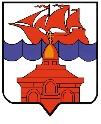 РОССИЙСКАЯ ФЕДЕРАЦИЯКРАСНОЯРСКИЙ КРАЙТАЙМЫРСКИЙ ДОЛГАНО-НЕНЕЦКИЙ МУНИЦИПАЛЬНЫЙ РАЙОНАДМИНИСТРАЦИЯ СЕЛЬСКОГО ПОСЕЛЕНИЯ ХАТАНГАПОСТАНОВЛЕНИЕО проведении капитального ремонта общего имущества в многоквартирных домах В соответствии с Законом Красноярского края от 27.06.2013 года № 4-1451 «Об организации проведения капитального ремонта общего имущества в многоквартирных домах, расположенных на территории Красноярского края»,  Постановлением Правительства Красноярского края от 20.06.2017 года № 343-п «Об утверждении краткосрочного плана реализации региональной программы капитального ремонта общего имущества в многоквартирных домах, расположенных на территории Красноярского края, утвержденной Постановлением Правительства Красноярского края от 27.12.2013 №709-п, на 2017-2019 годы» и предложениями Регионального фонда капитального ремонта многоквартирных домов  на территории Красноярского края (далее – Региональный оператор),ПОСТАНОВЛЯЮ:Утвердить перечень многоквартирных домов, расположенных на территории сельского поселения Хатанга, подлежащих капитальному ремонту в соответствии с региональной программой капитального ремонта и предложениями Регионального оператора, собственники помещений в которых не приняли решение о проведении капитального ремонта общего имущества согласно приложению.Отделу ЖКХ, благоустройства и градостроительства администрации сельского поселения Хатанга в течении пяти дней с момента вступления в силу настоящего Постановления, направить копию Постановления собственникам помещений в многоквартирных домах, в отношении которых принято решение о проведении капитального ремонта общего имущества.Опубликовать Постановление в Информационном бюллетене Хатангского сельского Совета депутатов и администрации сельского поселения Хатанга и на официальном сайте органов местного самоуправления сельского поселения Хатанга www.hatanga24.ru.Постановление вступает в силу со дня его подписания.Контроль за исполнением настоящего Постановления возложить на Скрипкина А.С., заместителя Главы сельского поселения Хатанга.Исполняющая обязанностиГлавы сельского поселения Хатанга													 		А.И. Бетту          Приложениек Постановлению администрациисельского поселения Хатангаот 28.09.2017г. № 132-ППеречень многоквартирных домов, расположенных на территории сельского поселения Хатанга, собственники помещений в которых не приняли решение о проведении капитального ремонта общего имущества28.09.2017 г. № 132 - П№ п/пАдрес многоквартирного домаПеречень работ Срок проведенияСтоимость (руб.)№ п/пАдрес многоквартирного домаПеречень работ Срок проведенияСтоимость (руб.)№ п/пАдрес многоквартирного домаПеречень работ Срок проведенияСтоимость (руб.)1.ул. Аэропортовская, д.7Ремонт крыши2019 год2753377,912.ул. Аэропортовская, д.21Ремонт системы электроснабжения2018 год492774,253.ул. Краснопеева, д. 8Ремонт системы электроснабжения2019 год459223,564.ул. Полярная, д. 28Ремонт системы электроснабжения2018 год635717,985.ул. Полярная, д. 30Ремонт системы электроснабжения2018 год443269,936.ул. Таймырская, д. №18Ремонт системы электроснабжения2018 год496177,677.ул. Таймырская, д. №30Ремонт системы электроснабжения2019 год671009,98.ул. Таймырская, д. №32Ремонт системы электроснабжения2018 год465824,79